COUNTY COMMISSION RECORD, VERNON COUNTYTuesday, April 9, 2024,	                                                                                 3rd April Adj.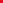 THE VERNON COUNTY COMMISSION MET, PURSUANT TO ADJOURNMENT, TUESDAY, APRIL 9, 2024, AT 9:00 A.M.  PRESENT: JOE WILSON, PRESIDING COMMISSIONER; CINDY THOMPSON, NORTHERN COMMISSIONER; EVERETT L. WOLFE, SOUTHERN COMMISSIONER                                                     MU EXTENSION COUNCIL MEETINGCommissioner Thompson attended the MU Extension Council meeting at Centennial Hall on Monday evening and shared information with the other Commissioners today.ELECTION RESULTSThe Official canvass from the April 2nd election was delivered to the Commission by Adrienne Lee, County Clerk. BASEBALL FIELDSPeery Cash with Cash Electric presented the Commission with an estimate for new lights at the baseball fields at the Fairgrounds.                                                              CONCERNED CITIZENSA meeting with concerned citizens Marvin Knoche Mary White, Ruth Kimmell, Mike Morris, and Dan Gayman, was held to discuss the Vernon County Republican Committee vs. Adrienne Lee, County Clerk, lawsuit filed  in the county. Telephone calls from Crystal Bearce and Nancy McCrery were received. Also attending was Shelly Baldwin, County Recorder, Brent Banes, County Collector, Adrienne Lee, County Clerk and Ragan Forkner, Chief Deputy Clerk. ROAD & BRIDGEMike Reasoner, Road and Bridge Foreman, called on the Commission to discuss road and bridge activities in the county. Also discussed was the spraying of weeds at the Fairgrounds and Katy Allen Lake.				          VERNON COUNTY JAILDeputy Travis Cole presented the Commission with estimates body scanners and repairing the jail roof. Also discussed was a contract concerning the antenna/radio system located in Walker.                                                              ODEN ENTERPRISES, INC.Russell Placzek, with Oden Enterprises, Inc., visited the Commission to give an update on the company.COUNTY CLERKAdrienne Lee, County Clerk, called on the Commission to request an ARPA application. An application was delivered to her.      ADJOURNOrdered that Commission adjourn at 3:20 P.M. until Wednesday, April 10th, 2024.ATTEST: ________________________________ APPROVED:_____________________________		CLERK OF COMMISSION			       PRESIDING COMMISSIONER